Конспект занятия «Путешествие в космос»Цель:  развитие  умения  определять, подбирать детали конструктора ТИКО для создания образа, композиции.1.Вводная часть-Ребята, вспомните, что мы конструировали на предыдущем занятии?-Ракету для полета в космос.-Почему мы конструировали именно ракету?-Был праздник «День космонавтики».2.Основная часть-Ребята, ракету мы, конечно, сконструировали, но в космос еще не полетели, поэтому я предлагаю отправиться сегодня в космическое путешествие.Вы готовы? Тогда полетели!Ребята, что это? В космосе нам встретился  спутник! 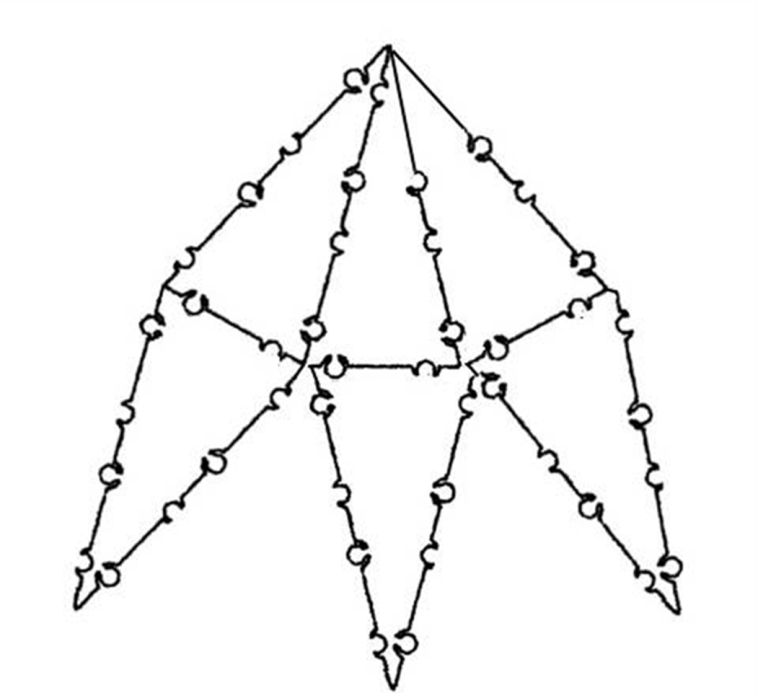 А давайте построим свой спутник. Посмотрите на схему. Какие детали нам нужны? Попробуйте собрать спутник, опираясь на схему.-Можем ли мы сделать спутник объемным? Подумайте!-Продолжаем наше путешествие-Ребята, по-моему, нам кто-то встретился! Это же лунатик!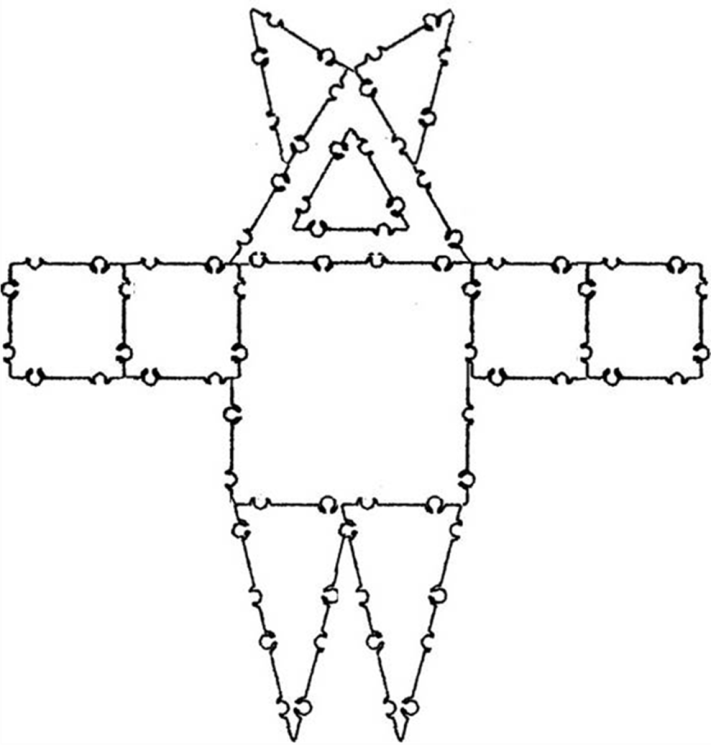 -Ребята, он почему-то грустит? Может ему одиноко? Может быть, соберем для него друзей?-Посмотрите, какие детали нужны  для конструирования лунатика? Попробуйте собрать лунатика по схеме. Как сделать нашего лунатика объемным?-Ребята, посмотрите, какие красивые звезды  нам встречаются?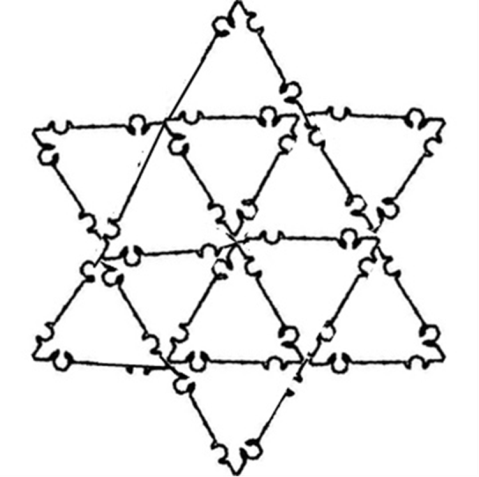 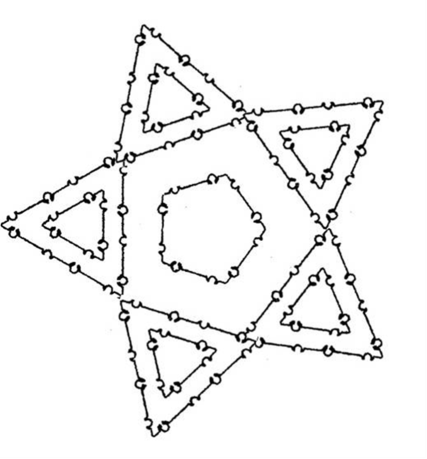 -Давайте сделаем свои звезды. Посмотрите, одна звезда не похожа на другую. Какие детали нам нужны для конструирования первой звезды?Соберите звезду по схеме. Мы можем сделать ее объемной? Подумайте как!-Какие фигуры нам нужны для конструирования второй звезды?- Соберите вторую звезду по схеме! Попробуйте сделать ее объемной!-Ребята, конечно же, в космосе мы можем увидеть нашу планету. Вот она!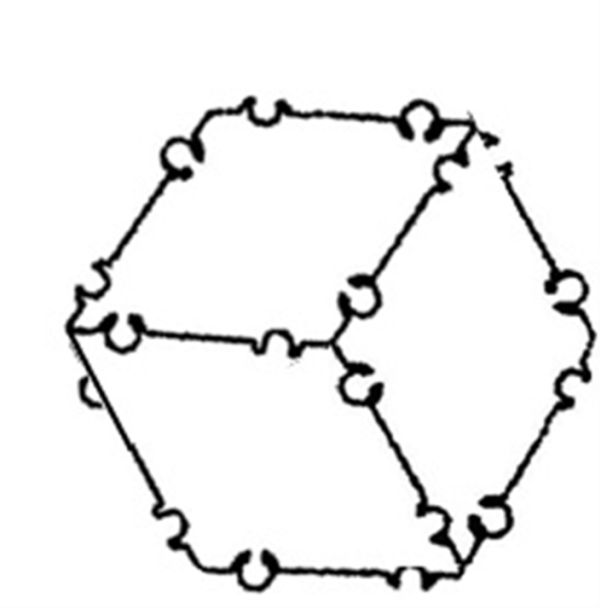 -Соберем ее из тико-конструктора!-Попробуйте самостоятельно собрать планету, работая со схемой.3.Заключительная часть-Ребята, как же красиво в космосе! Столько всего интересного мы увидели!-Нам пора вращаться домой!-Что для вас было самым трудным, интересным. Что вы сегодня научились делать?-Нарисуйте, пожалуйста, то, что мы сегодня конструировали в соответствии со схемой, разукрасьте.